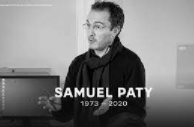 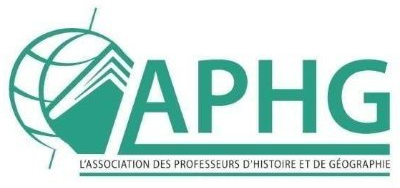 FICHE D’INSCRIPTION AU PRIX SAMUEL PATYSESSION 2022-2023THÈME : LES INFOX QUELS DANGERS POUR LA DÉMOCRATIE ?A envoyer à l’adresse : prixsamuelpaty@gmail.com Nom et adresse de l’établissementChef d’établissementAcadémieTéléphoneCourrielNom du professeur référentTéléphoneCourrielDiscipline concernéeProfesseurs engagés dans le projetDisciplines associées le cas échéantLe projet s’inscrit-il dans un EPI ?Le projet s’inscrit-il dans une classe médias ?Niveau concernéNom de la classeNombre d’élèvesLes familles ont signé le document relatif au droit à l’imageRÉSERVÉ JURYNature production projetRÉSERVÉ JURYDate réception travaux